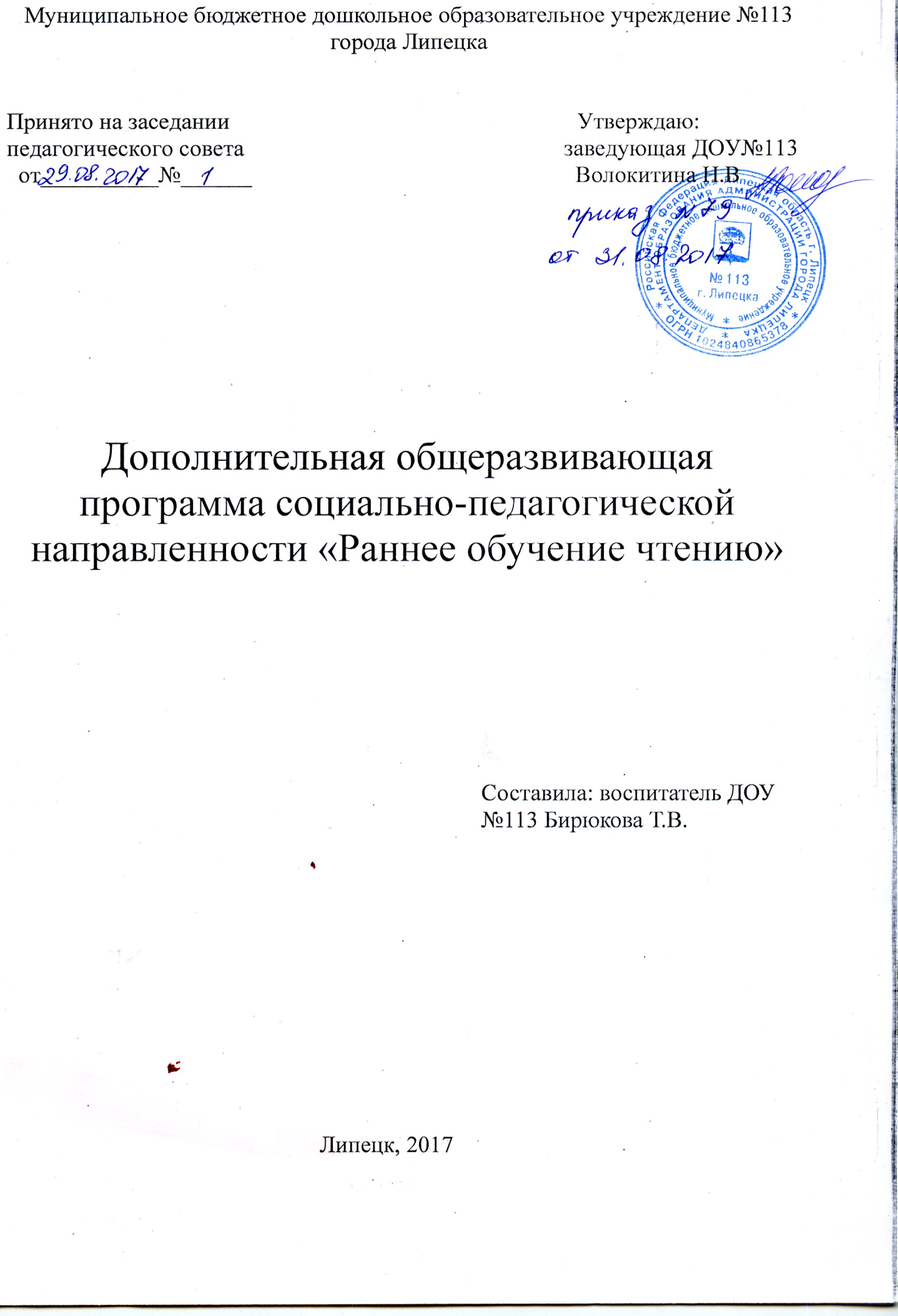 СодержаниеПОЯСНИТЕЛЬНАЯ ЗАПИСКАГЛАВА I. Содержание программы по обучению чтению ГЛАВА II. Структура и основные направления реализации программы 1.Возрастные особенности детей 4-5 лет2. Возрастные особенности детей 5-6 лет3. Возрастные особенности детей 6-7 летГЛАВА III. Календарно-тематическое планирование занятий по обучению   чтениюЗАКЛЮЧЕНИЕБИБЛИОГРАФИЯПояснительная запискаСовременное дошкольное образование предъявляет всё более высокие требования к воспитанию, обучению и развитию, неуклонно растёт объём знаний, которые нужно передать, а освоение этих знаний должно быть не механическим, а осмысленным. В то же время ни для кого не секрет, что за последние годы в нашей стране резко снизился уровень детской грамотности. Дисграфия становится одной из причин плохой успеваемости. Нарушения в речи влекут за собой грубые ошибки на письме.Известный психолог Выготский Л.С. считал, что обучение должно идти впереди общего развития ребенка и вести его за собой, опираясь на "зону ближайшего развития". Опаздывая в обучении, педагоги теряют возможность регулировать детское развитие и направлять его по нужному пути. Наиболее эффективное использование богатых возможностей ребенка осуществляется только тогда, когда период особой чувствительности к усвоению того или иного материала в его развитии еще не миновал.В отечественной и зарубежной литературе описан факт "языковой одаренности" детей 5-7 лет. Этот возраст - время особой восприимчивости дошкольника к звуковой стороне речи, что нельзя не учитывать при обучении грамоте.По мнению основоположника отечественной научной методики и педагогики начального обучения К.Д. Ушинского, обучение грамоте выступает в качестве главного, центрального предмета, входящие во все другие предметы и собирающие в себе их результат.ГЛАВА I. Содержание программы по обучению чтениюДанная программа нацелена на то, чтобы предупредить на раннем этапе трудности, которые могут возникнуть у ребёнка во время школьного обучения. Вся работа построена по принципу максимального использования ребенком собственной познавательной активности и последовательного введения программного материала (то есть от простого к сложному). Организация обучения продумана таким образом, что: обеспечивает познавательный интерес и устойчивость произвольного внимания, каждый ребенок может участвовать в процессе выполнения заданий.Программа построена таким образом, что подготовка дошкольника к школьному обучению будет проводиться с помощью методик, которые соответствуют возрастным особенностям ребёнка. Ведущая деятельность детей дошкольного возраста - игра, поэтому занятия проводятся в форме игр и игровых упражнений с использованием наглядного материала, игрушек, дидактических игр, рабочих тетрадей. Использование такой формы обучения пробуждает у детей интерес к новым знаниям, они глубже усваиваются, ипотом охотно и активно используются в самостоятельной деятельности. Дети играют в дидактические игры с буквами, со словами; читают, отгадывают кроссворды, схемы, решают ребусы.На занятиях по обучению грамоте детям даются разнообразные упражнения и задания для подготовки руки к процессу письма, на развитие внимания, памяти, мышления.В процессе выполнения самостоятельных работ, сравнивая собственные результаты с заданным образцом, дети овладевают навыками самоконтроля и самооценки, готовят руку к письму.Таким образом, во время занятий у детей, кроме развития элементарных навыков чтения и первоначальных навыков письма, происходит всестороннее развитие: умственное развитие, развитие творческих и психофизических процессов.Программа модифицированная. За основу программы взята методика обучения детей чтению по букварю Елены Михайловны Косиновой Е.В., совершенствование навыков чтения по книге для послебукварного чтенияС. Жуковой и элементы программы Колесниковой(для детей 5-7 лет) Быковой И.А. «Обучение грамоте в игровой форме»(для детей 4 лет)ГЛАВА II. Структура и основные направления реализации программыЦель программы;подготовка дошкольников к обучению грамоте в школе, обучение чтению, формирование первоначальных навыков письма.+Задачи.Обучающие:Развитие слухового внимания и фонематического восприятия.Развитие мелкой моторики.Развитие звукобуквенного анализа и синтеза слова.Формирование навыков чтения и первоначальных навыков письма. Воспитательные:	*Воспитывать самостоятельность в процессе разговорной речи.Воспитывать культуру речи.Развивающие:Развитие психических процессов: памяти, внимания, мышленияОтличительной особенностью дополнительной образовательной программы является комплексное взаимодействие блоков программы, где присутствует единый игровой сюжет. В программу включены три неразрывно связанных между собой блока:Блок “Развитие речи и подготовка к обучению чтению” (включены звуковой анализ и синтез);2.	Блок “Обучению чтению” (звукобуквенный анализ);3.	Блок “Подготовка руки к письму” (печатание).Материал, предлагаемый ребенку, имеет занимательный характер, не содержит сложных и непонятных заданий. Ориентируясь на возрастные особенности детей-дошкольников, в занятия введено большое количество игр и игровых ситуаций, способствующих реализации задач на общение. Важную роль играет развитие умения внешне выражать свои внутренние эмоции, правильно понимать эмоциональное состояние собеседника, проявляя свои индивидуальные способности, при этом у ребенка развивается умение адекватно оценивать деятельность, направленную на анализ собственного поведения и поступков сверстников.Возраст детей, участвующих в реализации программы - 4-7 лет (1 год обучения, дети 4-6 лет; 2-ой год обучения, дети 6-7 лет).Возрастные и индивидуальные особенности детей 4-5 лет жизни в нормеМежду четвертым и пятым годами ребенок может целенаправленно запоминать. Ни до, ни после этого периода ребенок не запоминает с такой легкостью самый разнообразный материал. Но память ребенка четвертого года жизни и начала пятого носит в основном характер непроизвольного запоминания. Все интересное для ребенка запоминается само собой. Трудно запоминаются отвлеченные понятия: дни недели, месяцы, времена года и т. д. Благодаря развитию речи, мышления, памяти, восприятия и, главным образом, воображения ребенок четырех-пяти лет воспринимает сказку и открывает в ней свое собственное решение насущных жизненных проблем. Ребенок не любит наставлений, и сказка не учит его напрямую. Сказка предлагает ребенку образы, которые ему нравятся и помогают решить моральные проблемы. В ней все герои либо хорошие, либо плохие. Это помогает ребенку отделить добро от зла и как-то упорядочить его собственные сложные чувства. Ребенок хочет походить на положительного героя, и таким образом сказка прививает ему доброту, чувство справедливости, умение сопереживать, то есть развивает в нем эмоциональное отношение к окружающему в соответствии с ценностями, идеалами и нормами жизни. Если взрослые постоянно читают дошкольникам детские книжки, чтение может стать устойчивой потребностью. Дети охотно отвечают на вопросы, связанные с анализом произведения, дают объяснения поступкам героев. Значительную роль в накоплении читательского опыта играют иллюстрации. В возрасте 4-5 лет дети способны долго рассматривать книгу, рассказывать по картинке о её содержании. Любимую книгу они легко находят среди других, могут запомнить название произведения, автора. Они стремятся перенести книжные ситуации в жизнь, подражают героям произведений, с удовольствием играют в ролевые игры, основанные на сюжетах сказок, рассказов. Дети зачастую придумывают собственные сюжетные повороты. Свои предложения они вносят и при инсценировке отдельных отрывков прочитанных произведений.Возрастные и индивидуальные особенности детей 5-6 годов жизни в нормеРебенок 5-6 лет стремится познать себя и другого человека как представителя общества (ближайшего социума), постепенно начинает осознавать связи и зависимости в социальном поведении и взаимоотношениях людей. В 5-6 лет дошкольники совершают положительный нравственный выбор (преимущественно в воображаемом плане). Несмотря на то что, как и в 4-5 лет, дети в большинстве случаев используют в речи слова оценки хороший — плохой, добрый — злой, они значительно чаще начинают употреблять и более точный словарь для обозначения моральных понятий — вежливый, честный, заботливый и др.В этом возрасте в поведении дошкольников происходят качественные изменения — формируется возможность саморегуляции, т. е. дети начинают предъявлять к себе те требования, которые раньше предъявлялись им взрослыми. Это становится возможным благодаря осознанию детьми общепринятых норм и правка поведения и обязательности их выполнения.В возрасте от 5 до 6 лет происходят изменения в представлениях ребенка о себе. Эти представления начинают включать не только характеристики, которыми ребенок наделяет себя настоящего в данный отрезок времени, но и качества, которыми он хотел бы или, наоборот, не хотел бы обладать в будущем, и существуют пока как образы реальных людей или сказочных персонажей («Я хочу быть таким, как Человек-Паук», «Я буду, как принцесса» и т.д.). В них проявляются усваиваемые детьми этические нормы. В этом возрасте дети в значительной степени ориентированы на сверстников, большую часть времени проводят с ними в совместных играх и беседах, оценки и мнение товарищей становятся существенными для них.В 5-6 лет у ребенка формируется система первичной гендерной идентичности, поэтому после 6 лет воспитательные воздействия на формирование ее отдельных сторон уже гораздо менее эффективны. В этом возрасте дети имеют дифференцированное представление о своей гендерной принадлежности по существенным признакам (женские и мужские качества, особенности проявления чувств, эмоций, специфика гендерного поведения).В 5-6 лет дети имеют представление о внешней красоте мужчин и женщин; устанавливают связи между профессиями мужчин и женщин и их полом.Существенные изменения происходят в этом возрасте в детской игре, а именно в игровом взаимодействии, в котором существенное место начинает занимать совместное обсуждение правил игры. Дети часто пытаются контролировать действия друг друга — указывают, как должен себя вести тот или иной персонаж. В случаях возникновения конфликтов во время игры дети объясняют партнерам свои действия или критикуют их действия, ссылаясь на правила. При распределении детьми этого возраста ролей для игры можно иногда наблюдать и попытки совместного решения проблем («Кто будет...?»). Вместе с тем согласование действий, распределение обязанностей у детей чаще всего возникает еще по ходу самой игры. Усложняется игровое пространство (например, в игре «Театр» выделяются сцена и гримерная). Игровые действия становятся разнообразными.Вне игры общение детей становится менее ситуативным. Они охотно рассказывают о том, что с ними произошло: где были, что видели и т.д. Дети внимательно слушают друг друга, эмоционально сопереживают рассказам друзей.*Более совершенной становится крупная моторика. Ребенок этого возраста способен к освоению сложных движений: может пройти по неширокой скамейке и при этом даже перешагнуть через небольшое препятствие; умеет отбивать мяч о землю одной рукой несколько раз подряд. Развиваются выносливость (способность достаточно длительное время заниматься физическими упражнениями) и силовые качества (способность применения ребенком небольших усилий на протяжении достаточно длительного времени). Ловкость и развитие мелкой моторики проявляются в более высокой степени самостоятельности ребенка при самообслуживании: дети практически не нуждаются в помощи взрослого, когда одеваются и обуваются. Некоторые из них могут обращаться со шнурками — продевать их в ботинок и завязывать бантиком.К 5 годам они обладают довольно большим запасом представлений об окружающем, которые получают благодаря своей активности, стремлению задавать вопросы и экспериментировать. Представления об основных свойствах предметов еще более расширяются и углубляются. Ребенок этого возраста уже хорошо знает основные цвета и имеет представления об оттенках (например, может показать два оттенка одного цвета: светло-красный и темно-красный). Дети шестого года жизни могут рассказать, чем отличаются геометрические фигуры друг от друга. Для них не составит труда сопоставить между собой по величине большое количество предметов: например, расставить по порядку семь—десять тарелок разной величины и разложить к ним соответствующее количество ложек разного размера. Возрастает способность ребенка ориентироваться в пространстве. Если предложить ему простой план комнаты, то он сможет показать кроватку, на которой спит. Освоение времени все еще не совершенно. Отсутствует точная ориентация во временах года, днях недели. Дети хорошо усваивают названия тех дней недели и месяцев года, с которыми связаны яркие события.Внимание детей становится более устойчивым и произвольным. Они могут заниматься не очень привлекательным, но нужным делом в течение 20-25 мин вместе со взрослым. Ребенок этого возраста уже способен действовать по правилу, которое задается взрослым.Объем памяти изменяется не существенно. Улучшается ее устойчивость. При этом для запоминания дети уже могут использовать несложные приемы и средства (в качестве подсказки могут выступать карточки или рисунки).В 5-6 лет ведущее значение приобретает наглядно-образное мышление, которое позволяет ребенку решать более сложные задачи с использованием обобщенных наглядных средств (схем, чертежей и пр.) и обобщенных представлений о свойствах различных предметов и явлений. К наглядно-действенному мышлению дети прибегают в тех случаях, когда сложно без практические проб выявить необходимые связи и отношения.Возраст 5-6 лет можно охарактеризовать как возраст овладения ребенком активным (продуктивным) воображением, которое начинает приобретать самостоятельность, отделяясь от практической деятельности и предваряя ее. Образы воображения значительно полнее и точнее воспроизводят действительность. Ребенок четко начинает различать действительное и вымышленное. Действия воображения — создание и воплощение замысла — начинают складываться первоначально в игре. Это проявляется в том, что прежде игры рождается ее замысел и сюжет. Постепенно дети приобретают способность действовать по предварительному замыслу в конструировании и рисовании.На шестом году жизни ребенка происходят важные изменения в развитии речи. Для детей этого возраста становится нормой правильное произношение звуков. Сравнивая свою речь с речью взрослых, дошкольник может обнаружить собственные речевые недостатки. Ребенок шестого года жизни свободно использует средства интонационной выразительности: может читать стихи грустно, весело или торжественно, способен регулировать громкость голоса и темп речи в зависимости от ситуации (громко читать стихи на празднике или тихо делиться своими секретами ит.п.). Дети начинают употреблять обобщающие слова, синонимы, антонимы, оттенки значений слов, многозначные слова. Словарь детей также активно пополняется существительными, обозначающими названия профессий, социальных учреждений (библиотека, почта, универсам, спортивный клуб и т.д.); глаголами, обозначающими трудовые действия людей разных профессий, прилагательными и наречиями, отражающими качество действий, отношение людей к профессиональной деятельности.Дети учатся самостоятельно строить игровые и деловые диалоги, осваивая правила речевого этикета, пользоваться прямой и косвенной речью; в описательном и повествовательном монологах способны передать состояние героя, его настроение, отношение к событию, используя эпитеты, сравнения.Круг чтения ребенка 5-6 лет пополняется произведениями разнообразной тематики, в том числе связанной с проблемами семьи, взаимоотношений со взрослыми, сверстниками, с историей страны. Малыш способен удерживать в памяти большой объем информации, ему доступно чтение с продолжением. Дети приобщаются к литературному контексту, в который включается еще и автор, история создания произведения. Практика анализа текстов, работа с иллюстрациями способствуют углублению читательского опыта, формированию читательских симпатий.Повышаются возможности безопасности жизнедеятельности ребенка 5-6 лет. Это связано с ростом осознанности и произвольности поведения, преодолением эгоцентрической позиции (ребенок становится способным встать на позицию другого).Развивается прогностическая функция мышления, что позволяет ребенку видеть перспективу событий, предвидеть (предвосхищать) близкие и отдаленные последствия собственных действий и поступков и действий и поступков других людей.Трудовая деятельность. В старшем дошкольном возрасте (5-7 лет) активно развиваются планирование и самооценивание трудовой деятельности. Освоенные ранее виды детского труда выполняются качественно, быстро, осознанно. Становится возможным освоение детьми разных видов ручного труда.В процессе восприятия художественных произведений, произведений музыкального и изобразительного искусства дети способны осуществлять выбор того (произведений, персонажей, образов), что им больше нравится, обосновывая его с помощью элементов эстетической оценки.Возрастные особенности детей 6-7 летВ целом ребенок 6-7 лет осознает себя как личность, как самостоятельный субъект деятельности и поведения. Дети способны даватьопределения некоторым моральным понятиям («Добрый человек — это такой, который, всем помогает, защищает слабых») и достаточно тонко их различать, например, очень хорошо различают положительную окрашенность слова экономный и отрицательную слова жадный.К 6-7 годам ребенок уверенно владеет культурой самообслуживания: может самостоятельно обслужить себя, обладает полезными привычками, элементарными навыками личной гигиены; определяет состояние своего здоровья (здоров он или болен), а также состояние здоровья окружающих; может назвать и показать, что именно у него болит, какая часть тела, какой орган; владеет культурой приема пищи; одевается в соответствии с погодой, не переохлаждаясь и не утепляясь чрезмерно.В основе произвольной регуляции поведения лежат не только усвоенные (или заданные извне) правила и нормы. Поведение ребенка начинает регулироваться также его представлениями о том, что хорошо и что плохо. С развитием морально-нравственных представлений напрямую связана и возможность эмоционально оценивать свои поступки. Ребенок испытывает чувство удовлетворения, радости, когда поступает правильно, хорошо, и смущение, неловкость, когда нарушает правила, поступает плохо.К концу дошкольного возраста происходят существенные изменения в эмоциональной сфере. С одной стороны, у детей этого возраста более богатая эмоциональная жизнь, их эмоции глубоки и разнообразны по содержанию. С другой стороны, они более сдержанны и избирательны в эмоциональных проявлениях. Продолжает развиваться способность детей понимать эмоциональное состояние другого человека (сочувствие) даже тогда, когда они непосредственно не наблюдают его эмоциональных переживаний. К концу дошкольного возраста у них формируются обобщенные эмоциональные представления, что позволяет им предвосхищать последствия своих действий.Большую значимость для детей 6-7 лет приобретает общение между собой. Их избирательные отношения становятся устойчивыми, именно в этот период зарождается детская Дружба. Дети охотно делятся своими впечатлениями, высказывают суждения о событиях и людях, расспрашивают других о том, где они были, что видели и т.п., т. е. участвуют в ситуациях чистого общения, не связанных с осуществлением других видов деятельности.В этом возрасте дети владеют обобщенными представлениями (понятиями) о своей гендерной принадлежности, устанавливают взаимосвязи между своей гендерной ролью и различными проявлениями мужских и женских свойств (одежда, прическа, эмоциональные реакции, правила поведения, проявление собственного достоинства).В играх дети 6-7 лет способны отражать достаточно сложные социальные события — рождение ребенка, свадьба, праздник, война и др. В игре может быть несколько центров, в каждом из которых отражается та или иная сюжетная линия.Продолжается дальнейшее развитие моторики ребенка, наращивание и самостоятельное использование двигательного опыта. Расширяются представления о самом себе, своих физических возможностях, физическом облике. Совершенствуются ходьба, бег, шаги становятся равномерными, увеличивается их длина, появляется гармония в движениях рук и ног.Ребенок способен быстро перемещаться, ходить и бегать, держать правильную осанку. По собственной инициативе дети могут организовывать подвижные игры и простейшие соревнования со сверстниками.В возрасте 6-7 лет происходит расширение и углубление представлений детей о форме, цвете, величине предметов. Дошкольник может различать не только основные цвета спектра, но и их оттенки как по светлоте (например, красный и темно-красный), так и по цветовому тону (например, зеленый и бирюзовый). То же происходит и с восприятием формыребенок успешно различает как основные геометрические формы (квадрат, треугольник, круг и т.п.), так и их разновидности, например, отличает овал от круга, пятиугольник от шестиугольника, не считая при этом углы, и т.п. При сравнении предметов по величине старший дошкольник достаточно точно воспринимает даже не очень выраженные различия. Ребенок уже целенаправленно, последовательно обследует внешние особенности предметов. При этом он ориентируется не на единичные признаки, а на весь комплекс (цвет, форма, величина и др.).В 6-7 лет у детей увеличивается объем памяти, что позволяет им непроизвольно (т. е. без специальной цели) запоминать достаточно большой объем информации. Дети также могут самостоятельно ставить перед собой задачу что-либо запомнить, используя при этом простейший механический способ запоминания — повторение. Девочек отличает больший объем и устойчивость памяти.	Воображение детей данного возраста становится, с одной стороны, богаче и оригинальнее, а с другой — более логичным и последовательным, оно уже непохоже на стихийное фантазирование детей младших возрастов. Несмотря на то что увиденное или услышанное порой преобразуется детьми до неузнаваемости, в конечных продуктах их воображения четче прослеживаются объективные закономерности действительности. Так, например, даже в самых фантастических рассказах дети стараются установить причинно-следственные связи, в самых фантастических рисункахпередать перспективу. При придумывании сюжета игры, темы рисунка, историй и т.п. дети 6-7 лет не только удерживают первоначальный замысел, но могут обдумывать его до начала деятельности.В этом возрасте продолжается развитие наглядно-образного мышления, которое позволяет ребенку решать более сложные задачи с использованием обобщенных наглядных средств (схем, чертежей и пр.) и обобщенных представлений о свойствах различных предметов и явлений. Действия наглядно-образного мышления (например, при нахождении выхода из нарисованного лабиринта) ребенок этого возраста, как правило, совершает уже в уме, не прибегая к практическим предметным действиям даже в случаях затруднений. Дошкольники классифицируют изображения предметов также по существенным, непосредственно не наблюдаемым признакам, например, по родовидовой принадлежности (мебель, посуда, дикие животные). Возможность успешно совершать действия сериации и классификации во многом связана с тем, что на седьмом году жизни в процесс мышления все более активно включается речь. Использование ребенком (вслед за взрослым) слова для обозначения существенных признаков предметов и явлений приводит к появлению первых понятий. Конечно же, понятия дошкольника не являются отвлеченными, теоретическими, они сохраняют еще тесную связь с его непосредственным опытом. Часто свои первые понятийные обобщения ребенок делает, исходя из функционального назначения предметов или действий, которые с ними можно совершать. Так, они могут объединить рисунок кошки с группой «Дикие животные», «потому что она тоже может жить в лесу», а изображения девочки и платья будет объединены, «потому что она его носит».Речевые умения детей позволяют полноценно общаться с разным контингентом людей (взрослыми и сверстниками, знакомыми и незнакомыми). Дети не только правильно произносят, но и хорошо различают фонемы (звуки) и слова. Овладение морфологической системой языка позволяет им успешно образовывать достаточно сложные грамматические формы существительных, прилагательных, глаголов. Более того, в этом возрасте дети чутко реагируют на различные грамматические ошибки, как свои, так и других людей, у них наблюдаются первые попытки осознать грамматические особенности языка. В своей речи старший дошкольник все чаще использует сложные предложения (с сочинительными и подчинительными связями). В 6-7 лет увеличивается словарный запас. В процессе диалога ребенок старается исчерпывающе ответить на вопросы, сам задает вопросы, понятные собеседнику, согласует свои реплики с репликами других. Активно развивается и другая форма речи — монологическая. Дети могут последовательно и связно пересказывать или рассказывать. К 7 годам появляется речь-рассуждение. Важнейшим итогом развития речи на протяжении всего дошкольного детства является то, что к концу этого периода речь становится подлинным средством как общения, так и познавательной деятельности, а также планирования и регуляции поведения. К концу дошкольного детства ребенок формируется как будущий самостоятельный читатель. Его интерес к процессу чтения становится всеболее устойчивым. В возрасте 6-7 лет он воспринимает книгу в качестве основного источника получения информации о человеке и окружающем мире. Многие дошкольники в этом возрасте уже способны самостоятельно выбрать книгу по вкусу из числа предложенных; достаточно просто узнают и пересказывают прочитанный текст с использованием иллюстраций. Дети проявляют творческую активность: придумывают концовку, новые сюжетные повороты, сочиняют небольшие стихи, загадки, дразнилки. Под руководством взрослого они инсценируют отрывки из прочитанных и понравившихся произведений, примеряют на себя различные роли, обсуждают со сверстниками поведение персонажей; знают наизусть много произведений, читают их выразительно, стараясь подражать интонации взрослого или следовать его советам по прочтению. Дети способны сознательно ставить цель заучить стихотворение или роль в спектакле, а для этого неоднократно повторять необходимый текст. Они сравнивают себя с положительными героями произведений, отдавая предпочтение добрым, умным, сильным, смелым. Играя в любимых персонажей, дети могут переносить отдельные элементы их поведения в свои отношения со сверстниками.Музыкально-художественная деятельность характеризуется большой самостоятельностью в определении замысла работы, сознательным выбором средств выразительности, достаточно развитыми эмоциональновыразительными и техническими умениями.Художественно-эстетический опыт позволяет дошкольникам понимать художественный образ, представленный в произведении, пояснять использование средств выразительности, эстетически оценивать результат музыкально-художественной деятельности. Дошкольники начинают проявлять интерес к посещению театров, понимать ценность произведений музыкального искусства.Режим занятийОсновной формой работы с детьми является НОД, продолжительность которой соответствует возрастным нормам детей:1-й год обучения - 2 раза в неделю 20- 25 минут (1 академический час);2-й год обучения - 2 раза в неделю по 30 минут (1 академический час). Занятия проводятся с сентября по май включительно. Итого - 64 занятия в год.К концу первого года обучения дети должны знать и уметь:*Чтение:читать простые предложения, короткие тексты;-рассказать о прочитанном;делить слова на слоги;уметь составлять предложения из двух-четырех слов;членить простые предложения на слова;определять место звука в слове;давать характеристику звуку;самостоятельно составлять предложение;составлять рассказ с заданным количеством предложений;свободно пользоваться и самим составлять звуковые схемы слов;давать характеристику звуку;уметь пользоваться и применять средства просодических компонентов речи (темп, интонация, паузация и др.);точно отвечать на поставленные вопросы педагога.Письмо (печатание):овладевают позой пишущего человека;ориентироваться на листе;рисовать разнообразные линии;делить линию пополам;рисовать простые росчерки (“петли”, “ленты”, “волна” и т. д.);дорисовывать начатые фигуры;вписывать элементы букв в конфигурацию росчерков;уметь писать (печатать) буквы разных размеров (крупные и мелкие);К концу второго года обучения дети должны знать и уметь:Чтение:строить сложные предложения разных видов;находить слова с определенным звуком;составлять сказки, пользуясь моделями букв;знать пословицы, поговорки, скороговорки;уметь разгадывать ребусы, кроссворды;членить на слоги двух-, трехсложные слова с открытыми слогами;составлять слова из слогов;делать звуко-буквенный анализ слов;знать и называть все буквы алфавита;уметь составлять схемы слов, предложений;устанавливать порядок звуков в слове;умеют указать местонахождение гласных и согласных звуков в прямом открытом слогах и словах;овладевают сознательным, плавным чтением.Письмо (печатание):писать слова и небольшие тексты на листе в клетку;составлять схемы слов;выполнять письменные задания у доски;списывать с настенной доски слова, предложения;осваивать общий темп записи;умеют писать заглавные буквы (начало предложения, имена собственные);соблюдают пробел между словами;умеют определять предложение по интонации (вопросительное, повествовательное и восклицательное) и ставить в конце предложения соответствующий знак;применяют правило написания жи-ши, ча-ща, чу-щу;самостоятельно пишут придуманные фразы.Ожидаемые результаты и способы их проверки. Для проверки результативности проводится диагностика, результаты которой позволяют определить степень усвоения ребенком программных требований, предъявляемых детям в каждой возрастной группе. Используются следующие методы: беседа, игра, игровые ситуации, а также применяется проверка скорости чтения и понимания прочитанного. Для тестирования используются тесты Олеси Жуковой «Тесты», в подготовительной группе добавляется чтение текста «Неблагодарная ель».ГЛАВА III. Календарно-тематическое планирование занятий по обучению   чтениюТематический перспективный план работы по формированию правильного звукопроизношения(с элементами обучения грамоте)Тематическое планирование для детей 4лет                             Первый год обучения (5-6 лет)                               Второй год обучения (6-7 лет)В течении учебного года для достижения цели обучения при прохождении тем решаются следующие задачи:-Закреплять умение вслушиваться в звучание слова, узнавать и называть из него заданные звуки.-Закреплять умение интонационно выделять заданные звуки в словах. Закреплять умение делить слова на слоги.-Познакомить с буквами по общепринятым группам на материале алфавита как знаками звуков(фонем).-Учит различать звуки: гласные и согласные, твёрдые и мягкие согласные, звонкие и глухие согласные.-Учить определять место заданного звука в слове(в начале, в середине, в конце).Продолжать знакомить с графическим изображением слова-прямоугольник(моделирование).-Познакомить с условным обозначением звуков: гласные-красный квадрат, твёрдые согласные-синий квадрат, мягкие согласные-зелёный квадрат(моделирование).-Учить на схеме обозначать место звука в слове, используя графические изображения звуков.Учить писать слова с помощью графических изображений. Учить соотносить звук и букву.-Учить писать слова, предложения печатными буквами. Учить проводить звуковой анализ слова. Способствовать развитию фонематического восприятия. Учить читать слова, предложения, небольшие стихотворные тексты. Познакомить с ударением, ударным слогом, ударными гласными. Познакомить с термином «предложение».-Учить правильно пользоваться терминами «звук», «слог», «предложение», «буква», «слово».-Учит составлять предложение из двух, трёх, четырёх слов. Учить записывать предложения условными обозначениями. Способствовать развитию графических навыков.-Формировать умение понимать учебную задачу и выполнять её самостоятельно. Формировать навык самоконтроля и самооценки.Список используемой литературы1.Быкова И.А. Обучение грамоте в игровой форме2.Жукова Н.С. Букварь3.Жукова Н.С. Книга для после букварного чтения4.Косинова Е.М. БукварьМуниципальное дошкольное образовательное учреждение детского сада комбинированного вида №113Принято                                                                          Утверждаю:На заседании педагогического                       Заведующая ДОУ № 113совета                                                                  ______Волокитина Н.В.Протокол №от « _»_____2016 г.Программа дополнительного образования детей по раннему обучению чтению и грамоте для детей 5-8 лет.(Программа рассчитана на два года)Программу составила:воспитатель Бирюкова Т.В.г. Липецк2016 гМесяц№ п/пТема занятияЦель занятияНавыки чтенияноябрь1«Знакомство: Слыш»развитие речевого и фонематического слуха дошкольниковПодготовка дошкольников к восприятию звуков и букв русского языка; формирование мотивации к занятиямноябрь2«Встреча Слыша и Буковки»совершенствование тонкой моторики пальцев рук дошкольниковПодготовка дошкольников к восприятию звуков и букв русского языка; формирование мотивации к занятиямноябрь3«Звук и буква «А»»знакомство дошкольников с буквой «А»развитие фонематических представлений; закрепление правильной артикуляции изучаемых звуковноябрь4«Звук и буква «У»»формирование у детей стойких представлений о букве «У».развитие фонематических представлений; закрепление правильной артикуляции изучаемых звуковноябрь5«Сочетание «АУ»»развитие навыков звукового анализа и синтеза слоговых сочетанийЧтение сочетания «АУ»ноябрь6«Сочетание «УА»»Закрепление навыков и умений звуко-слогового анализа и синтезаСинтез звуков [У] и [А]ноябрь7«Звук и буква «О»»знакомство со звуком и буквой «О»,совершенствование артикуляционной моторикиразвитие фонематических представлений; закрепление правильной артикуляции изучаемых звуков8«Звук и буква «И»»совершенствование артикуляционной моторики, развитие интонационной стороны речиразвитие фонематических представлений; закрепление правильной артикуляции изучаемых звуковДекабрь9«Сочетание «ИА»»развитие умений звуко - слогового анализа и синтеза, совершенствование тонкой моторики пальцев рукСинтез звуков [И] и [А]Декабрь10«Звук и буква «Ы»»познакомить дошкольников с буквой «Ы»Развитие фонематического восприятия; закрепление верно произношения звуковДекабрь11«Звук и буква «Э»сформировать представления у детей о звуке и букве «Э»Развитие фонематического восприятия; закрепление верно произношения звуковДекабрь12«Звуки [М] и [М'], буква «М»»научить дошкольников правильному произношению звуков [М] и [М'], различению буквы «М»Чтение слогов: ам, ум, ом, им, ым, эмЧтение слов: ум, мама, мимо, му-му13«Звуки [Б] и [Б'], буква «Б»»сформировать представления дошкольников о звуках [Б] и [Б'], познакомить с буквой «Б»Чтение слогов: ба, бо. бу, бэ, бы, биЧтение слов: бум, бом, бам, бим14«Звуки [П] и [П'], буква «П»»сформировать представления у детей о звуках [П] и [П'], их графическим обозначениемЧтение слогов: ап, оп, уп, ып, эп, ип.Чтение слов: папа, пума, пимы15«Звуки [Ф] и [Ф'], буква «Ф»»познакомить дошкольников со звуками [Ф] и [Ф' ], с обозначаемой их буквой «Ф».Чтении слогов: фа, фо, фу, фы, фэ, фиЧтение слов: Фома, Фима, фифа, миф, пуф, Уфа, мифы16«Звуки [В] и [В'], буква «В»»научить дошкольников различению звуков [В] и [В'], познакомить с соответствующей буквой «В»Синтез слогов: ва, во, ву, вы, вэ, виСинтез слов: ива, увы, ивы, Вова, Вовы, пава, вамянварь17«Звуки [Т] и [Т'], буква «Т»»познакомить дошкольников со звуками [Т] и [Т'], соответствующим этим звукам графическим символомЧтение слогов: ат, от, ут, ыт, эт, итЧтение слов: : боты, бита, вата, Тима, фото, Тата, Тома, маты, это, эти18«Звуки [Д] и [Д'], буква «Д»»обучить детей различению звуков [Д] и [Д'], сформировать представления о букве «Д».Чтение слогов: да, до, ду, ды, дэ, диЧтение слов: дома, дата, дубы, Дима, вода, дама, дума, мода, ода, иди19«Звук [Н], [Н'] и буква «Н»»познакомить дошкольников со звуками [Н] и [Н'], буквой «Н»Синтез слогов: ан, он, ун, ын, эн, инСинтез слов: Ната, Нина, мина, тина, пони, пан, тон, нам, Дон, туман20«Звуки [К] и [К'], буква «К»»сформировать представления о звуках [К] и [К'], букве «К»Чтение слогов: ак, ук, ок, ык, эк, икЧтение слов: Капа, мука, Кама, кума, Куба, маки, кино, куда, кипа, Никафевраль21«Звуки [Г] и [Г'], буква «Г»»научить детей различению звуков [Г] и [Г'], закрепитьпредставления о букве «Г»Синтез слогов: га, го, гу, гы, гэ, гиСинтез слов: гага, губа, губы, годы, ноги, нуга, Гога, бумага, гамак, гам22«Звуки [Х] и [Х'], буква «X»»познакомить дошкольников со звуками [Х] и [Х'], с их графическим обозначением – буквой «Х»Чтение слогов: ах, ох, ух, эх, ых, ихЧтение слов: хата, муха, тихо, духи, ухо, уха, эхо, мох, хохот, хобот23«Звуки [С] и [С'], буква «С»»сформировать представления детей о звуках [С] и [С'], об их графическом символе - букве «С»Синтез слогов: са, со, су, сы, сэ, сиЧтение слов: сова, бусы, совы, сани, косы, носы, сады, киса, соки, гуси24«Звуки [З] и [З'], буква «3»познакомить дошкольников с новыми звуками [З] и [З'], обозначаемой их буквой – «З»Чтение слогов: за, зу зо, зы, зэ, зиЧтение слов: зубы, тазы, козы, ваза, газон, бизон, музыка, низина, мимоза, Зина25«Звук и буква «Ш»»сформировать представления у дошкольников о звуке и букве «Ш»Синтез слогов: ша, шу, шо, шэ, шиЧтение слов: шаги, шипы, шина, шуба, Маша, Даша, Миша, шапка, мышка, камыши26«Звук и буква «Ж»»сформировать представления дошкольников о звуке и букве «Ж».Чтение слогов: жа, жу, жо, жи, жэСинтез слов: жаба, ножи, кожа, вижу, хожу, жатва, пижама, вожди, вожак, жди27«Звук и буква «Ч»»научить дошкольников верному произношению звука [Ч], синтезу слоговых сочетаний, содержащих изучаемый звукЧтение слогов: ач, оч, уч, эч, ичЧтение слов: часы, туча, дача, чашка, дочка, очки, бочка, чижик, бочонок28«Звук и буква «Ц»»познакомить детей со звуком и буквой «Ц»Синтез слогов: ац, оц, уц, эц, ыц, ицСинтез слов: овца, овцы, цыпа, нал, цокот, цапка, цикада, цинга, цинк, синицамарт29«Звук и буква «Щ»»научить дошкольников синтезу слоговых сочетаний, содержащих звук «Щ»Чтение слогов: ащ, ош, ущ, эщ, ыщ, ищЧтение слов: щи, ищи, пища, щука, пищит, овощи, тащи, тащит, угощу, ищумарт30«Звуки [Л] и [Л'], буква «Л»»познакомить детей со звуками [Л] и [Л'], обозначаемым их графическим символом – буквой «Л»Чтение слогов: ал, ул, ол, эл, ыл, илЧтение слов: лак, лама, лапа, лупа, луна, лужа, мыло, лопата, полка, ландышмарт31«Звуки [Р] и [Р'], буква «Р»»обучить дошкольников синтезу слоговых сочетаний, содержащих звуки [Р] и [Р']Синтез слогов: ра, ро, ру, ры, рэ, риСинтез слов: руки, роза, рабы, ранка, дорога, гром, кран, барабан, рис, риск32«Звук и буква «Й»»познакомить дошкольников со звуком и буквой «Й»Чтение слогов: ай, ой, уй, эй, ый, ийЧтение слов: дай, лай, майка, сайка, зайка, сойка, Зойка, мойка, байка, лайка33Буква «Е»познакомить детей со звуком и буквой «Е»Буква для чтения: «Е»Слова для чтения: ем, еда, Ева, Егор, пена, Вера, небо, сено, перо, лес.34Буква «Ё»познакомить дошкольников со звуком и буквой «Ё»Буква для чтения: «Ё»Чтение слов: ёж, ёрш, ёлка, мёд, лён, тётя, Сёма, Лёня, чёлка, котёл.35Буквы «Я»сформировать представления у детей о звуке и букве «Я»Буква: «Я»Чтение слов: Яша, Яна, мясо, яблоко, яма, яхта, ярко, ясно,няня, ястреб.36Буква «Ю»научить детей различению звука и буквы «Ю», синтезу слоговых сочетаний, содержащих этот звук.Буква для чтения: «Ю»Чтение слов: юла, юг, Юля, Нюра, юбка, Юра, люк, союз, Люба, юрта.апрель37«Буквы [Ь] и [Ъ]»сформировать стойкие представления у дошкольниках о буквах [Ь] и [Ъ]Слова для чтения (с «ь»): пень, мать, боль, топь, рысьСлова для чтения (с «ъ»): съел, въехал, подъехал, объехал, съелаапрель38Обобщающее занятиезакрепить полученные на протяжении всего курса обучения умения и навыки чтенияЧтение слов и коротких фраз.месяцКол-во занятийТемаОктябрь 2 Звук [а]Октябрь 2Звук [у]Октябрь 2Звуки [ а]-[у]Октябрь 2Звук [и]ноябрь2Звуки [а-]-[у]-[и]ноябрь2Звук [о]ноябрь2Звук [ы]ноябрь2Звуки [ а]-[у]-[о]-[э]-[ы]декабрь2Звуки [м]-[м’]декабрь2Звуки [н]-[н’]декабрь2Звуки [х]-[х’]декабрь2Звуки [к]-[к’]январь2Звуки [т]-[т’]январь2Звуки [п]-[п’]январь2Звуки [т]-[к]-[м]январь2Звуки [в]-[в’]февраль2Звуки [г]-[г']февраль2Звуки [ б]-[б’]февраль2Звуки [ д]-[д’]февраль2Звук [е]март2Звуки [ ф]-[ф’]март2Звуки [ т]-[д],[т’]-[д’]март2Звуки [ п]-[б],[п’]-[б’]март2Звуки [ к]-[г],[к’]-[г’]апрель2Звуки [ в]-[ф]апрель2Звуки [с]-[с’]апрель2Гласные 1-го ряда и буква Йапрель2Звук[ j].Буква Ймай2Звуки [з]-[з’]май2Звуки [с]-[з]май2Звуки [л]-[л’]сентябрь2Гласные 2-го рядасентябрь2Звук [ш]. Буква Шсентябрь2Звуки[ с]-[ш]. сентябрь2Звуки [р]-[р’]. Буква Роктябрь2Звуки и буквы Л,Р октябрь2Звук и буква Жоктябрь2Дифференциация Ж-Шоктябрь2Дифференциация З-Жноябрь3Звук [ц]. Буква Цноябрь3Дифференциация С-Цноябрь3Звук [ia]. Буква Яноябрь3Звук [э]. Буква Эдекабрь3Буква Щдекабрь3Дифференциация Ш-Щдекабрь3Буква Ю. Звуки  [iу]декабрь3Буква Ьянварь3Буква Ъянварь2Слоги. Составление схем.(«Вся дошкольная программа»)январь1Ударение. Ударный слог. .(«Вся дошкольная программа»)февраль3Предложения. Работа по схемам. .(«Вся дошкольная программа»)февраль3Читаем тексты. .(«Вся дошкольная программа»)февраль3Читаем тексты. .(«Вся дошкольная программа»)февраль3Читаем тексты. .(«Вся дошкольная программа»)март3Читаем тексты. .(«Вся дошкольная программа»)март3Читаем тексты. .(«Вся дошкольная программа»)3Читаем тексты. .(«Вся дошкольная программа»)3Читаем тексты. .(«Вся дошкольная программа»)апрель1Читаем тексты. .(«Вся дошкольная программа»)апрель1Читаем тексты. .(«Вся дошкольная программа»)апрель1Читаем тексты. .(«Вся дошкольная программа»)апрель2Читаем тексты. .(«Вся дошкольная программа»)апрель1Читаем тексты. .(«Вся дошкольная программа»)май3Тестирование.май3Тестирование.